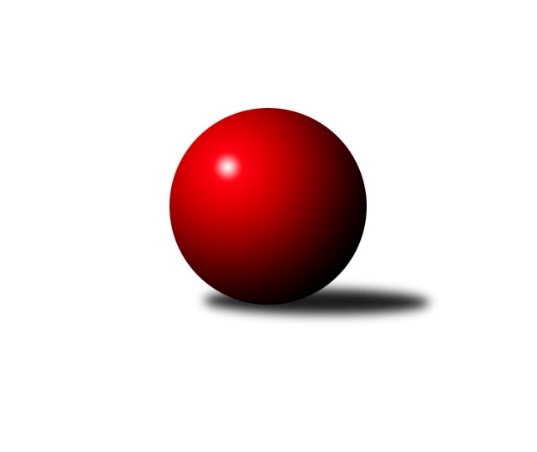 Č.18Ročník 2014/2015	28.2.2015Nejlepšího výkonu v tomto kole: 2609 dosáhlo družstvo: TJ Sokol Bohumín˝C˝Krajský přebor MS 2014/2015Výsledky 18. kolaSouhrnný přehled výsledků:TJ Spartak Bílovec ˝A˝	- TJ Sokol Bohumín˝C˝	3:5	2549:2609	4.0:8.0	28.2.TJ VOKD Poruba ˝A˝	- TJ Unie Hlubina˝B˝	8:0	2487:2242	9.0:3.0	28.2.TJ Sokol Bohumín ˝B˝	- TJ Frenštát p.R.˝A˝	5:3	2491:2426	6.0:6.0	28.2.TJ Sokol Sedlnice ˝B˝	- SKK Ostrava B	5:3	2481:2456	6.0:6.0	28.2.TJ VOKD Poruba ˝B˝	- TJ Sokol Dobroslavice ˝A˝	1.5:6.5	2298:2416	4.0:8.0	28.2.TJ Opava ˝C˝	- TJ Nový Jičín ˝A˝	6:2	2486:2370	7.0:5.0	28.2.Tabulka družstev:	1.	TJ Sokol Dobroslavice ˝A˝	18	13	0	5	92.0 : 52.0 	128.0 : 88.0 	 2454	26	2.	TJ VOKD Poruba ˝A˝	18	12	1	5	94.0 : 50.0 	129.0 : 87.0 	 2459	25	3.	SKK Ostrava B	18	10	1	7	81.0 : 63.0 	118.0 : 98.0 	 2461	21	4.	TJ Frenštát p.R.˝A˝	18	10	1	7	81.0 : 63.0 	114.5 : 101.5 	 2441	21	5.	TJ Sokol Bohumín ˝B˝	18	9	1	8	76.0 : 68.0 	108.5 : 107.5 	 2418	19	6.	TJ Sokol Bohumín˝C˝	18	8	2	8	72.0 : 72.0 	105.5 : 110.5 	 2436	18	7.	TJ Spartak Bílovec ˝A˝	18	9	0	9	71.0 : 73.0 	106.0 : 110.0 	 2449	18	8.	TJ Opava ˝C˝	18	8	0	10	64.5 : 79.5 	97.5 : 118.5 	 2413	16	9.	TJ Sokol Sedlnice ˝B˝	18	8	0	10	59.0 : 85.0 	96.5 : 119.5 	 2383	16	10.	TJ Nový Jičín ˝A˝	18	7	1	10	65.0 : 79.0 	106.5 : 109.5 	 2410	15	11.	TJ VOKD Poruba ˝B˝	18	7	0	11	64.0 : 80.0 	104.0 : 112.0 	 2401	14	12.	TJ Unie Hlubina˝B˝	18	2	3	13	44.5 : 99.5 	82.0 : 134.0 	 2336	7Podrobné výsledky kola:	 TJ Spartak Bílovec ˝A˝	2549	3:5	2609	TJ Sokol Bohumín˝C˝	Karel Šnajdárek	 	 209 	 228 		437 	 1:1 	 414 	 	215 	 199		Pavel Plaček	David Binar	 	 197 	 206 		403 	 1:1 	 397 	 	207 	 190		Jozef Kuzma	Filip Sýkora	 	 219 	 197 		416 	 0:2 	 455 	 	235 	 220		Martina Honlová	Antonín Fabík	 	 216 	 227 		443 	 2:0 	 425 	 	206 	 219		Alfréd Hermann	Vladimír Štacha	 	 214 	 218 		432 	 0:2 	 485 	 	247 	 238		Jan Zaškolný	Milan Binar	 	 200 	 218 		418 	 0:2 	 433 	 	213 	 220		Lubomír Richterrozhodčí: Nejlepší výkon utkání: 485 - Jan Zaškolný	 TJ VOKD Poruba ˝A˝	2487	8:0	2242	TJ Unie Hlubina˝B˝	Petr Oravec	 	 225 	 191 		416 	 2:0 	 328 	 	179 	 149		Jan Petrovič *1	Martin Skopal	 	 224 	 184 		408 	 1:1 	 404 	 	207 	 197		Lubomír Jančar	Michal Bezruč	 	 202 	 214 		416 	 1:1 	 404 	 	204 	 200		Josef Hájek	Břetislav Mrkvica	 	 206 	 237 		443 	 2:0 	 381 	 	197 	 184		Petr Foniok	Jan Žídek *2	 	 190 	 223 		413 	 2:0 	 369 	 	179 	 190		Roman Grüner	Jan Míka	 	 192 	 199 		391 	 1:1 	 356 	 	195 	 161		Libor Pšenicarozhodčí: střídání: *1 od 63. hodu Eva Michňová, *2 od 42. hodu Rostislav BarešNejlepší výkon utkání: 443 - Břetislav Mrkvica	 TJ Sokol Bohumín ˝B˝	2491	5:3	2426	TJ Frenštát p.R.˝A˝	Jaroslav Klus	 	 216 	 233 		449 	 2:0 	 380 	 	174 	 206		Tomáš Binek	Jan Stuš	 	 227 	 219 		446 	 0:2 	 451 	 	228 	 223		Petr Bábíček	Kamila Vichrová	 	 164 	 191 		355 	 0:2 	 400 	 	206 	 194		Jaroslav Petr	Jaromír Piska	 	 215 	 213 		428 	 2:0 	 392 	 	205 	 187		Jiří Petr	Libor Krajčí	 	 203 	 212 		415 	 0:2 	 436 	 	220 	 216		Ladislav Petr	Dalibor Hamrozy	 	 210 	 188 		398 	 2:0 	 367 	 	194 	 173		Zdeněk Bordovskýrozhodčí: Nejlepší výkon utkání: 451 - Petr Bábíček	 TJ Sokol Sedlnice ˝B˝	2481	5:3	2456	SKK Ostrava B	Stanislav Brejcha	 	 199 	 214 		413 	 1:1 	 416 	 	193 	 223		Jan Polášek	Renáta Janyšková	 	 194 	 194 		388 	 0:2 	 427 	 	212 	 215		Zdeněk Kuna	Rostislav Kletenský	 	 231 	 211 		442 	 2:0 	 398 	 	202 	 196		Jan Pavlosek	Barbora Janyšková	 	 203 	 228 		431 	 1:1 	 415 	 	206 	 209		Michal Blinka	David Juřica	 	 204 	 208 		412 	 2:0 	 392 	 	197 	 195		Lenka Pouchlá	David Mrkvica	 	 193 	 202 		395 	 0:2 	 408 	 	200 	 208		Daneš Šodekrozhodčí: Nejlepší výkon utkání: 442 - Rostislav Kletenský	 TJ VOKD Poruba ˝B˝	2298	1.5:6.5	2416	TJ Sokol Dobroslavice ˝A˝	Zdeněk Mžik	 	 191 	 199 		390 	 1:1 	 390 	 	196 	 194		Karel Ridl	Lukáš Trojek	 	 169 	 179 		348 	 0:2 	 393 	 	192 	 201		Libor Veselý	Antonín Chalcář	 	 181 	 165 		346 	 0:2 	 393 	 	186 	 207		Petr Číž	Richard Šimek	 	 205 	 222 		427 	 1:1 	 439 	 	219 	 220		Lumír Kocián	Vojtěch Turlej	 	 182 	 200 		382 	 1:1 	 405 	 	206 	 199		Ivo Kovářík	Roman Klímek	 	 182 	 223 		405 	 1:1 	 396 	 	194 	 202		Martin Třečákrozhodčí: Nejlepší výkon utkání: 439 - Lumír Kocián	 TJ Opava ˝C˝	2486	6:2	2370	TJ Nový Jičín ˝A˝	Jana Tvrdoňová	 	 181 	 187 		368 	 0:2 	 398 	 	209 	 189		Jiří Madecký	Michal Blažek	 	 218 	 201 		419 	 2:0 	 342 	 	163 	 179		Ivana Volná *1	Václav Boháčík	 	 225 	 204 		429 	 1:1 	 414 	 	207 	 207		Jan Pospěch	Petr Schwalbe *2	 	 173 	 214 		387 	 1:1 	 401 	 	195 	 206		Libor Jurečka	Dana Lamichová	 	 211 	 237 		448 	 2:0 	 390 	 	184 	 206		Radek Škarka	Pavel Kovalčík	 	 206 	 229 		435 	 1:1 	 425 	 	221 	 204		Michal Pavičrozhodčí: střídání: *1 od 51. hodu Jan Schwarzer, *2 od 53. hodu Milan FranerNejlepší výkon utkání: 448 - Dana LamichováPořadí jednotlivců:	jméno hráče	družstvo	celkem	plné	dorážka	chyby	poměr kuž.	Maximum	1.	Michal Pavič 	TJ Nový Jičín ˝A˝	435.56	285.9	149.7	2.8	9/9	(492)	2.	Ladislav Petr 	TJ Frenštát p.R.˝A˝	427.79	289.9	137.9	3.7	7/8	(456)	3.	Petr Bábíček 	TJ Frenštát p.R.˝A˝	427.29	293.1	134.2	4.8	8/8	(461)	4.	Radek Škarka 	TJ Nový Jičín ˝A˝	422.98	289.4	133.6	4.4	9/9	(455)	5.	Petr Číž 	TJ Sokol Dobroslavice ˝A˝	422.96	294.5	128.5	5.4	9/9	(464)	6.	Martin Skopal 	TJ VOKD Poruba ˝A˝	422.22	289.4	132.8	4.5	8/8	(470)	7.	Lada Péli 	TJ Sokol Bohumín ˝B˝	420.27	293.9	126.3	5.1	8/9	(447)	8.	David Binar 	TJ Spartak Bílovec ˝A˝	418.22	288.8	129.4	5.5	7/8	(472)	9.	Karel Šnajdárek 	TJ Spartak Bílovec ˝A˝	417.92	292.5	125.4	6.3	7/8	(492)	10.	Jan Pospěch 	TJ Nový Jičín ˝A˝	417.88	284.1	133.8	3.4	6/9	(439)	11.	Lubomír Richter 	TJ Sokol Bohumín˝C˝	417.64	282.3	135.3	5.8	9/9	(451)	12.	Karel Kuchař 	TJ Sokol Dobroslavice ˝A˝	416.94	287.2	129.7	6.0	9/9	(458)	13.	Pavel Kovalčík 	TJ Opava ˝C˝	415.50	289.9	125.6	6.0	6/8	(455)	14.	Daneš Šodek 	SKK Ostrava B	414.73	284.4	130.4	5.7	8/9	(444)	15.	René Gazdík 	TJ Sokol Dobroslavice ˝A˝	414.53	289.1	125.4	6.4	8/9	(448)	16.	Jozef Kuzma 	TJ Sokol Bohumín˝C˝	413.54	281.6	132.0	5.8	8/9	(461)	17.	Richard Šimek 	TJ VOKD Poruba ˝B˝	412.73	288.7	124.0	5.2	9/9	(440)	18.	Lenka Pouchlá 	SKK Ostrava B	411.16	278.1	133.1	3.7	9/9	(475)	19.	Filip Sýkora 	TJ Spartak Bílovec ˝A˝	410.75	280.7	130.0	6.8	8/8	(438)	20.	Pavel Hrabec 	TJ VOKD Poruba ˝A˝	410.60	278.9	131.7	5.7	6/8	(456)	21.	Jan Zaškolný 	TJ Sokol Bohumín˝C˝	410.58	284.2	126.4	6.0	9/9	(485)	22.	Jan Míka 	TJ VOKD Poruba ˝A˝	410.27	282.0	128.3	5.1	7/8	(431)	23.	Milan Binar 	TJ Spartak Bílovec ˝A˝	410.07	281.7	128.4	5.7	7/8	(447)	24.	Martina Honlová 	TJ Sokol Bohumín˝C˝	409.83	285.0	124.8	5.8	8/9	(455)	25.	Pavel Krompolc 	TJ Unie Hlubina˝B˝	409.34	290.0	119.3	7.4	8/9	(431)	26.	Rostislav Kletenský 	TJ Sokol Sedlnice ˝B˝	409.33	278.7	130.7	4.7	9/9	(460)	27.	Libor Krajčí 	TJ Sokol Bohumín ˝B˝	409.26	290.0	119.3	8.1	8/9	(476)	28.	Libor Žíla 	TJ VOKD Poruba ˝B˝	409.14	282.9	126.3	7.0	7/9	(461)	29.	Tomáš Polášek 	SKK Ostrava B	408.90	281.2	127.7	6.3	6/9	(429)	30.	Petr Oravec 	TJ VOKD Poruba ˝A˝	408.54	283.3	125.2	5.4	6/8	(428)	31.	Michal Bezruč 	TJ VOKD Poruba ˝A˝	408.53	280.4	128.1	5.9	6/8	(437)	32.	Jan Žídek 	TJ VOKD Poruba ˝A˝	408.44	278.8	129.7	6.5	6/8	(437)	33.	Karel Ridl 	TJ Sokol Dobroslavice ˝A˝	407.10	287.1	120.0	6.0	8/9	(438)	34.	Dana Lamichová 	TJ Opava ˝C˝	406.97	278.6	128.3	6.3	8/8	(450)	35.	Jaromír Piska 	TJ Sokol Bohumín ˝B˝	406.46	285.5	121.0	6.5	9/9	(454)	36.	Břetislav Mrkvica 	TJ VOKD Poruba ˝A˝	406.26	280.0	126.2	9.1	6/8	(443)	37.	Josef Kyjovský 	TJ Unie Hlubina˝B˝	406.16	282.1	124.1	7.5	8/9	(445)	38.	Rudolf Tvrdoň 	TJ Opava ˝C˝	405.91	281.3	124.6	7.0	8/8	(466)	39.	Stanislav Brejcha 	TJ Sokol Sedlnice ˝B˝	405.76	281.3	124.5	4.9	9/9	(436)	40.	Ivo Kovářík 	TJ Sokol Dobroslavice ˝A˝	405.19	282.3	122.9	5.7	6/9	(427)	41.	Milan Kučera 	TJ Frenštát p.R.˝A˝	404.48	279.9	124.6	5.2	8/8	(442)	42.	Roman Klímek 	TJ VOKD Poruba ˝B˝	403.89	280.6	123.3	6.6	8/9	(448)	43.	Jana Tvrdoňová 	TJ Opava ˝C˝	403.29	286.0	117.3	8.7	8/8	(437)	44.	Jan Pavlosek 	SKK Ostrava B	401.21	281.0	120.2	7.7	9/9	(428)	45.	Jan Stuš 	TJ Sokol Bohumín ˝B˝	400.69	277.2	123.5	8.0	9/9	(446)	46.	Josef Hájek 	TJ Unie Hlubina˝B˝	400.30	281.1	119.2	7.9	6/9	(426)	47.	Renáta Janyšková 	TJ Sokol Sedlnice ˝B˝	399.44	278.2	121.2	5.2	8/9	(424)	48.	Jaroslav Hrabuška 	TJ VOKD Poruba ˝B˝	399.37	280.1	119.3	7.5	7/9	(429)	49.	Zdeněk Bordovský 	TJ Frenštát p.R.˝A˝	399.33	277.5	121.8	6.9	8/8	(429)	50.	Barbora Janyšková 	TJ Sokol Sedlnice ˝B˝	397.80	281.9	115.9	6.0	8/9	(450)	51.	Tomáš Binar 	TJ Spartak Bílovec ˝A˝	397.56	274.6	122.9	5.9	6/8	(427)	52.	Alfréd Hermann 	TJ Sokol Bohumín˝C˝	396.60	279.2	117.4	8.0	8/9	(443)	53.	Jaroslav Petr 	TJ Frenštát p.R.˝A˝	396.49	277.7	118.8	8.0	8/8	(446)	54.	Michaela Tobolová 	TJ Sokol Sedlnice ˝B˝	396.41	276.6	119.8	6.8	8/9	(436)	55.	Martin Třečák 	TJ Sokol Dobroslavice ˝A˝	396.22	281.7	114.6	6.0	8/9	(424)	56.	Vojtěch Turlej 	TJ VOKD Poruba ˝B˝	395.67	281.3	114.4	10.8	6/9	(435)	57.	Jiří Madecký 	TJ Nový Jičín ˝A˝	395.52	277.0	118.6	7.7	9/9	(444)	58.	Jaroslav Klus 	TJ Sokol Bohumín ˝B˝	395.41	274.2	121.2	7.5	9/9	(449)	59.	Adéla Sobotíková 	TJ Sokol Sedlnice ˝B˝	394.79	271.5	123.3	7.1	6/9	(446)	60.	Jiří Petr 	TJ Frenštát p.R.˝A˝	394.78	284.8	109.9	9.2	8/8	(432)	61.	Libor Veselý 	TJ Sokol Dobroslavice ˝A˝	394.09	277.8	116.3	9.3	8/9	(414)	62.	Roman Grüner 	TJ Unie Hlubina˝B˝	392.34	275.3	117.1	8.7	8/9	(445)	63.	Antonín Fabík 	TJ Spartak Bílovec ˝A˝	391.69	279.1	112.6	9.5	8/8	(443)	64.	Libor Jurečka 	TJ Nový Jičín ˝A˝	390.35	269.7	120.7	8.0	6/9	(418)	65.	Pavel Plaček 	TJ Sokol Bohumín˝C˝	388.82	274.6	114.2	8.6	7/9	(439)	66.	Lukáš Trojek 	TJ VOKD Poruba ˝B˝	385.83	274.8	111.1	9.5	8/9	(446)	67.	Kamila Vichrová 	TJ Sokol Bohumín ˝B˝	384.31	274.5	109.9	8.8	8/9	(412)	68.	Ján Pelikán 	TJ Nový Jičín ˝A˝	383.00	269.0	114.0	9.0	6/9	(411)	69.	Petr Foniok 	TJ Unie Hlubina˝B˝	367.54	265.2	102.4	12.4	8/9	(414)	70.	Jan Petrovič 	TJ Unie Hlubina˝B˝	367.02	267.3	99.7	11.4	9/9	(442)	71.	Petr Schwalbe 	TJ Opava ˝C˝	366.18	260.1	106.1	11.1	6/8	(414)		Václav Rábl 	TJ Unie Hlubina˝B˝	446.00	307.0	139.0	4.0	1/9	(446)		Petr Wolf 	TJ Opava ˝C˝	439.00	285.0	154.0	5.0	2/8	(462)		Rostislav Klazar 	TJ Spartak Bílovec ˝A˝	439.00	296.0	143.0	3.0	1/8	(439)		Radmila Pastvová 	TJ Unie Hlubina˝B˝	432.50	290.5	142.0	5.0	1/9	(446)		Josef Klapetek 	TJ Opava ˝C˝	432.00	284.0	148.0	9.0	1/8	(432)		Dalibor Hamrozy 	TJ Sokol Bohumín ˝B˝	427.80	296.7	131.1	7.1	3/9	(455)		Mariusz Gierczak 	TJ Opava ˝C˝	423.00	293.0	130.0	7.7	3/8	(441)		Lukáš Koliba 	TJ Sokol Sedlnice ˝B˝	422.00	281.0	141.0	10.0	1/9	(422)		Tomáš Kubát 	SKK Ostrava B	420.50	287.5	133.0	8.5	2/9	(424)		Michal Blažek 	TJ Opava ˝C˝	419.87	288.3	131.6	5.0	5/8	(466)		Lumír Kocián 	TJ Sokol Dobroslavice ˝A˝	419.33	289.8	129.5	6.8	2/9	(439)		Zdeněk Kuna 	SKK Ostrava B	418.88	283.3	135.6	6.4	4/9	(470)		Karol Nitka 	TJ Sokol Bohumín ˝B˝	418.67	292.3	126.3	8.3	1/9	(429)		Rudolf Riezner 	TJ Unie Hlubina˝B˝	418.00	298.0	120.0	3.0	1/9	(418)		Miroslav Složil 	SKK Ostrava B	417.68	285.1	132.6	4.3	5/9	(437)		Vladimír Štacha 	TJ Spartak Bílovec ˝A˝	417.22	285.2	132.0	5.4	5/8	(449)		Michal Blinka 	SKK Ostrava B	416.60	282.9	133.8	5.8	5/9	(437)		Jan Polášek 	SKK Ostrava B	415.92	288.2	127.8	5.2	5/9	(424)		Petr Basta 	TJ VOKD Poruba ˝A˝	413.05	290.0	123.1	5.8	4/8	(434)		Jiří Břeska 	TJ Unie Hlubina˝B˝	412.00	281.0	131.0	5.0	1/9	(412)		Václav Boháčík 	TJ VOKD Poruba ˝A˝	409.27	286.2	123.1	8.3	5/8	(432)		Miroslav Heczko 	SKK Ostrava B	409.00	294.0	115.0	9.0	1/9	(409)		Jan Kohutek 	TJ Sokol Bohumín˝C˝	406.00	281.0	125.0	11.0	1/9	(406)		Miroslav Makový 	TJ Frenštát p.R.˝A˝	405.00	283.3	121.7	7.0	1/8	(460)		Ladislav Míka 	TJ VOKD Poruba ˝A˝	403.00	282.0	121.0	8.0	1/8	(403)		Ivana Volná 	TJ Nový Jičín ˝A˝	401.18	282.6	118.6	10.0	5/9	(438)		Milan Franer 	TJ Opava ˝C˝	400.00	290.5	109.5	10.0	1/8	(408)		Helena Martinčáková 	TJ VOKD Poruba ˝B˝	399.75	286.1	113.7	9.6	5/9	(425)		Lucie Bogdanowiczová 	TJ Sokol Bohumín˝C˝	398.02	278.2	119.8	6.3	5/9	(435)		Jiří Koloděj 	SKK Ostrava B	395.00	259.0	136.0	5.0	1/9	(395)		Pavel Šmydke 	TJ Spartak Bílovec ˝A˝	394.80	270.3	124.5	7.4	5/8	(434)		Hana Vlčková 	TJ Unie Hlubina˝B˝	392.50	278.0	114.5	11.0	2/9	(412)		Zdeněk Hebda 	TJ VOKD Poruba ˝B˝	392.00	295.0	97.0	13.0	1/9	(392)		Zdeněk Mžik 	TJ VOKD Poruba ˝B˝	390.00	269.0	121.0	5.0	1/9	(390)		David Juřica 	TJ Sokol Sedlnice ˝B˝	388.67	269.3	119.4	7.3	4/9	(412)		Rostislav Bareš 	TJ VOKD Poruba ˝A˝	388.33	273.2	115.2	10.5	3/8	(397)		Tomáš Binek 	TJ Frenštát p.R.˝A˝	386.22	273.9	112.3	8.4	3/8	(420)		Lubomír Jančar 	TJ Unie Hlubina˝B˝	384.50	272.6	111.9	12.9	4/9	(414)		Antonín Chalcář 	TJ VOKD Poruba ˝B˝	384.03	274.9	109.1	9.8	5/9	(435)		Miroslav Koloděj 	SKK Ostrava B	384.00	263.0	121.0	11.0	1/9	(384)		Radek Chovanec 	TJ Nový Jičín ˝A˝	383.80	270.2	113.6	9.7	3/9	(419)		Martin Ferenčík 	TJ Unie Hlubina˝B˝	381.20	273.4	107.9	11.0	4/9	(412)		Jaroslav Kecskés 	TJ Unie Hlubina˝B˝	379.00	272.0	107.0	11.5	2/9	(394)		Miroslav Futerko 	SKK Ostrava B	377.00	270.0	107.0	7.5	2/9	(379)		David Mrkvica 	TJ Sokol Sedlnice ˝B˝	371.11	263.7	107.4	11.4	3/9	(395)		Josef Schwarz 	TJ Sokol Dobroslavice ˝A˝	370.75	266.8	104.0	7.8	1/9	(392)		Dominik Bracek 	TJ Opava ˝C˝	369.00	262.0	107.0	11.0	1/8	(369)		Václav Kladiva 	TJ Sokol Bohumín ˝B˝	364.00	276.0	88.0	15.0	1/9	(364)		Eva Telčerová 	TJ Nový Jičín ˝A˝	363.33	261.3	102.0	10.7	3/9	(366)		Tomáš Polášek 	TJ Nový Jičín ˝A˝	362.00	274.0	88.0	14.0	1/9	(362)		Libor Pšenica 	TJ Unie Hlubina˝B˝	356.00	271.0	85.0	10.0	1/9	(356)		Lubomír Škrobánek 	TJ Opava ˝C˝	351.00	252.0	99.0	15.5	2/8	(394)		Pavel Jašek 	TJ Opava ˝C˝	348.00	262.0	86.0	17.0	1/8	(348)		Rostislav Hrbáč 	SKK Ostrava B	342.00	247.0	95.0	12.0	1/9	(342)Sportovně technické informace:Starty náhradníků:registrační číslo	jméno a příjmení 	datum startu 	družstvo	číslo startu
Hráči dopsaní na soupisku:registrační číslo	jméno a příjmení 	datum startu 	družstvo	Program dalšího kola:19. kolo7.3.2015	so	9:00	TJ Sokol Sedlnice ˝B˝ - TJ VOKD Poruba ˝B˝	7.3.2015	so	9:00	SKK Ostrava B - TJ Sokol Bohumín ˝B˝	7.3.2015	so	9:00	TJ Unie Hlubina˝B˝ - TJ Opava ˝C˝	7.3.2015	so	9:00	TJ Nový Jičín ˝A˝ - TJ Spartak Bílovec ˝A˝	7.3.2015	so	9:00	TJ Sokol Bohumín˝C˝ - TJ Sokol Dobroslavice ˝A˝	7.3.2015	so	10:00	TJ Frenštát p.R.˝A˝ - TJ VOKD Poruba ˝A˝	Nejlepší šestka kola - absolutněNejlepší šestka kola - absolutněNejlepší šestka kola - absolutněNejlepší šestka kola - absolutněNejlepší šestka kola - dle průměru kuželenNejlepší šestka kola - dle průměru kuželenNejlepší šestka kola - dle průměru kuželenNejlepší šestka kola - dle průměru kuželenNejlepší šestka kola - dle průměru kuželenPočetJménoNázev týmuVýkonPočetJménoNázev týmuPrůměr (%)Výkon2xJan ZaškolnýBohumín C4852xJan ZaškolnýBohumín C115.494852xMartina HonlováBohumín C4551xBřetislav MrkvicaVOKD A111.634433xPetr BábíčekFrenštát A4511xLumír KociánDobrosl. A110.624391xJaroslav KlusBohumín B4494xPetr BábíčekFrenštát A109.724512xDana LamichováOpava C4481xJaroslav KlusBohumín B109.244491xJan StušBohumín B4467xRostislav KletenskýSedlnice B108.97442